TRANSIDAL 2S3 – TRANSILAM 2S3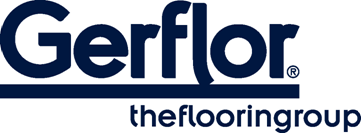 Transidal 2S3 – Transilam 2S3Le revêtement de sol sélectionné est un revêtement PVC multicouche, armaturé par un voile de verre, isophonique, à couche d’usure transparente (0.25 mm), groupe T d’abrasion, sur sous-couche mousse extra densité, en dalle 500 x 500 mm – en lames 1250 x 245 ou 999 x 250, de type TRANSIDAL 2S3 / TRANSILAM 2S3.Ce revêtement satisfait aux exigences d’un classement U2SP3E2C2 et bénéficie de la certification QB UPEC.A+ Il aura un compromis résistance au poinçonnement / isolation acoustique de 0.12 mm/ 20 dB.Le revêtement de sol Transidal 2S3 – Transilam 2S3 conçu et fabriqué en France peut se poser collé mais également se poser sans colle avec un produit de maintien. Il bénéficie d’un classement UPEC U2SP3 sous Avis Technique n° 12/21-1808_V1.Le produit est idéal en rénovation et pourra se poser sur sol amianté. (selon règlementation en vigueur)La couche d’usure bénéficie dans la masse du traitement Gernet® Ultra (brevets exclusifs) pour faciliter l’entretien. Il est antistatique (AS Classe 1).Il possède une excellente résistance aux agents chimiques et aux corps gras.Sa composition comprendra au moins 30% de matières minérales et 20 % de matières inépuisables et sera exempt de formaldéhyde, de métaux lourds et de CMR 1 & 2 ou vPvB (très persistantes et très bioaccumulatives) ou PBT (persistantes, bioaccumulatives et toxiques) ; les produits GERFLOR sont donc conformes à REACH. Les émissions dans l’air de TVOC à 28 jours (NF EN 16000) des revêtements sélectionnés seront < 100 μg / m³ et seront classées A+ (la meilleure classe) dans le cadre de l’étiquetage sanitaire. Ils sont 100% recyclable et les chutes de pose peuvent être collectées et recyclées au travers du programme Gerflor Seconde Vie.Modèle de descriptif	gerflor.fr